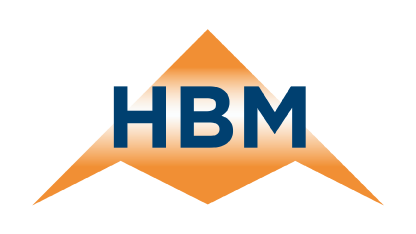 Introductieweek brugklasAan alle leerlingen van de brugklas en hun ouders en/of verzorgers, 

Het schooljaar van 2022/2023 begint goed want er staat een introductieweek op de planning. Zo kun je de school, je klasgenoten en alle docenten leren kennen. Hoe ziet de introductieweek eruit?Maandag 29 augustus 

Je bent vandaag vrij 
Dinsdag 30 augustus 

Vandaag word je met je fiets verwacht op het voorplein. Samen met je mentoren zul je met je fiets aan de hand naar de fietsenstalling lopen zodat je weet hoe het daar werkt en waar je voortaan je fiets kunt neerzetten. 

Klas 1a wordt om 8.30 uur op het schoolplein met de fiets verwacht
Klas 1b wordt om 8.45 uur op het schoolplein met de fiets verwacht
Klas 1c wordt om 9.00 uur op het schoolplein met de fiets verwacht
Klas 1d wordt om 9.15 uur op het schoolplein met de fiets verwachtNa de uitleg en het parkeren van je fiets, ga je met je mentoren en je klas naar een lokaal. Het is belangrijk dat je alle benodigde schoolspullen meeneemt (behalve je boeken). Alle mentoren zullen een check doen of je alles hebt zodat je een goede start kunt maken bij ons op school. De lijst met benodigde schoolspullen vind je onderaan deze brief.Vervolgens zullen we alle praktische zaken met de klas regelen, die nodig zijn bij ons op school, zoals het inloggen op de computer, Magister, CUP, kluissleutel etc. Ook zullen wij vandaag op de schoolfoto gaan, dus trek je mooiste kleren uit de kast!Benodigdheden voor deze dag: al je schoolspullen (behalve je boeken), fiets, voldoende eten en drinken en je mooiste kleding.Deze dag zal uiterlijk tot 14.00 uur duren. Woensdag 31 augustus 

Op woensdag, donderdag en vrijdag zul je elke dag starten met je mentor(en) in een lokaal voor een mentorles. Daarna volgen er een aantal workshops. Deze workshops gaan bijvoorbeeld over ‘een gezonde leefstijl in relatie tot leren’, over ‘hoe werkt het brein’, over ‘plannen met een Plenda’, over ‘hoe werken de flexuren’ en over ‘routines hier op school’. Hieronder zie je het rooster hiervoor. Kijk goed naar het rooster van je eigen klas.Na het ochtendprogramma zullen we op de fiets vertrekken naar Claus party house Bowling. We zullen daar gaan bowlen van 12.00 uur tot 13.00 uur. Tijdens het bowlen krijg je wat drinken en een snackje. Na het bowlen fietsen we gezamenlijk terug naar school. Benodigdheden voor deze dag: al je schoolspullen (behalve je boeken), fiets, voldoende eten en drinken. Deze dag zal ongeveer tot 14.15 uur duren.Donderdag 1 september Vandaag gaan we verder met de mentorlessen en de workshops. Kijk hieronder weer hoe het rooster er voor jouw klas uit ziet. Na het ochtendprogramma is het tijd voor iets sportiefs! 

Rond 12.00 uur fietsen wij gezamenlijk naar de sportvelden waar je in periode 1 ook je gymlessen zult krijgen. Het adres hiervan is sportpark Groenendaal, sportparklaan 16, 2103 VT Heemstede. Bij het sportveld kun je je omkleden in een kleedkamer, maar je kunt er ook voor kiezen om vandaag al in je sportkleding naar school te komen. De sportactiviteiten die we gaan doen zullen op het gras of kunstgras zijn, dus houdt daar rekening mee. Rond 15.00 uur fietsen we weer gezamenlijk terug naar school. We maken er een gezellige en sportieve middag van!Benodigdheden voor deze dag: al je schoolspullen (behalve je boeken), sportkleding, goede gymschoenen voor buiten, fiets, voldoende eten en drinken, eventueel wat zonnebrand bij warm weer.Deze dag duurt ongeveer tot 15.30 uur.Vrijdag 2 september

Vandaag gaan we verder met de mentorlessen en de workshops. Kijk hieronder weer hoe het rooster er voor jouw klas uit ziet. Na het ochtendprogramma is er een lunchpauze en blijven we vervolgens op school. Op school zullen wij verschillende activiteiten aanbieden waarbij je ook goed kunt kennismaken met leerlingen uit de andere brugklassen. Benodigdheden voor deze dag: al je schoolspullen (behalve je boeken), voldoende eten en drinken. Deze dag zal ongeveer tot 14.00 uur duren.Wij kijken er naar uit om je bij ons op school te zien J. Met vriendelijke en sportieve groet,Mentoren brugklassen
1A: Mevrouw Halderman en Mevrouw B. van Esch
1B: Mevrouw Detering en Mevrouw Nieuwenhuizen
1C: Meneer van der Meer en Mevrouw C. van Esch
1D: Mevrouw Irmak en Mevrouw van DoorenSchoolspullen; deze spullen neem jij elke dag mee. In je doorzichtige etui zitten: ​2 blauwe/zwarte pennen
2 potloden
2 nakijkpennen (groen of rood)
1 gum
1 puntenslijper 
2 markeerstiften (2 kleuren)
1 schaar
1 passer met dopje
4 kleurpotloden (blauw, groen, geel, rood)
1 lijmstift
1 blauwe/zwarte whiteboard marker ​​Daarnaast heb je in jouw tas:​1 Casio Rekenmachine model fx-82
1 geodriehoek, ​1 leesboek​1 wisdoekje voor whiteboard1 mini whiteboard ​1 plenda​ (klas 1 en 2, ontvang je op de eerste schooldag)1 4-rings A4 map + insteekhoezen (voor de kennisoverzichten) ​1 A4 schriften met lijntjes (leerschrift)WOENSDAG: 1A 1B 1C 1D 08:30 – 09:10 uur Mentor (lokaal 5) Mentor (lokaal 6) Mentor (lokaal 7) Mentor (lokaal 8) 09:15 – 10:00 uur Workshop 1 (lok. 6) Workshop 5 (lok. 7) Workshop 3 (lok. 8) Workshop 4 (lok. 5) 10:00 – 10:15 uur Pauze Pauze Pauze Pauze 10:15 – 11:00 uur Workshop 5 (lok. 7) Workshop 1 (lok. 6) Workshop 4 (lok. 5) Workshop 3 (lok. 8) DONDERDAG: 1A 1B 1C 1D 08:30 – 09:10 uur Mentor (lokaal 5) Mentor (lokaal 6) Mentor (7) Mentor (8) 09:15 – 10:00 uur Workshop 2  (lok. 5) Workshop 3 (lok. 8) Workshop 1 (lok. 6) Workshop 6 (lok. 7) 10:00 – 10:15 uur Pauze Pauze Pauze pauze 10:15 – 11:00 uur Workshop 3 (lok. 8) Workshop 2 (lok. 5) Workshop 6 (lok. 7) Workshop 1 (lok. 6) VRIJDAG: 1A 1B 1C 1D 08:30 – 09:10 uur Mentor (lokaal 5) Mentor (lokaal 6) Mentor (lokaal 7) Mentor (lokaal 8) 09:15 – 10:00 uur Workshop 4 (lok. 6) Workshop 6 (lok. 7) Workshop 2 (lok. 5) Workshop 5 (lok. 8) 10:00 – 10:15 uur Pauze Pauze Pauze pauze 10:15 – 11:00 uur Workshop 6 (lok. 7) Workshop 4 (lok. 6) Workshop 5 (lok. 8) Workshop 2 (lok. 5) 